五月历史每周好题精选（第3周）1.商周赐贝情况商周赐贝仪式的变化表明(   )A.王权逐渐实现高度集中	B.等级统属关系不断强化C.商朝时礼乐制度已形成	D.贝的货币实用功能增强2.下表是唐初推行均田制的授田情况（部分），据此可推知(   )A.唐朝政府不抑兼并	B.政治地位与经济利益相背离C.税收原则有失公正	D.推行均田制有利于扩大税面3.在辽西、辽北和辽东地区的辽代城址、窖藏和墓葬中发现铁制的农具，其形制与中原同类的器物完全相同。在昌图县、阜新县和北镇市等地，先后发现了侧面内部带有契丹文印记用来铸造铁犁铧的铜范。这些考古发现可用来佐证辽代(   )
A.契丹民族已经完成了封建化	         B.中外经济文化的交流广泛
C.辽宁地区已具精耕细作色彩	         D.经济模式与中原地区一致4.元丰元年（1078年），宋朝颁布禁令：“诸榷场除九经疏外，若卖余书与北客，及诸人私卖与化外人书者，并徒三年，引致者减一等，皆配邻州本城，情重者配千里。许人告捕，给赏”。元祐四年（1089年），出使辽国的苏辙却发现其兄苏轼的《眉山集》“已到此多时”。这表明在此时期(   )A.限制文化交流存在一定阻碍	B.宋辽边境贸易走向衰败C.出版行业受到政府严格监管	D.宋辽和平局面即将终结5.洪武二十五年（1392年)，朱元璋颁布的《醒贪简要录》里详细地计算了正一品官员的年俸禄折算成稻谷是2620石，生产这些稻谷要用田873亩，耕牛17头，农夫57人。如果农夫从田里把稻禾挑到打谷场是一里路，就得走13100里路。其意在(   )
A.加强廉政教育 		B.保护小农经济
C.宣扬以民为本		D.严惩贪腐官员6.徽商作为明清时期最重要的商帮之一，其克勤克俭的生活作风、百折不挠的“徽骆驼”精神，以及“贾而好儒”的特质，热心公益的风范，是广为大众所熟知的。然而在明清小说中，文人们塑造的徽商形象，却摆脱了财富和权势带来的光芒，尽显吝啬之志、贪财之形。这一反差表明(   )A.商人的社会地位显著提高	B.明清时期徽商逐渐没落C.徽商形象取决于文学塑造	D.传统思想观念影响深远7.乾隆四十四年，刑部议定“既有定例，则用例不用律”。若案件没有相应的条例依照，则用“比照法”去“比引科断”，例如“奴婢诽谤家长，比依骂家长律，绞”。这一规定体现出，清代(   )A.人身依附关系加强	B.法律判决有随意性C.定例具有最高权威	D.司法实践律例并用8.每两白银可以兑换制钱比，直隶1839年为1679文，1840年为1644文，1841年为1547文；浙江1840年冬为1600文，1841年2月稳定在1570文。这说明当时(   )A.各地银钱比价变化一致	B.鸦片战争导致银贱钱贵C.政府统一南北银钱比价	D.五口通商影响银钱比价9.1874年，日军兴兵侵合，左宗棠一方而指出“整理水师”“监造轮船”的必要性；同时，强调沿海民间武装“渔团”是“自卫身家”“御外侮”的组织，反对清政府内部屡起的裁撤渔团的动议。这表明左宗棠(   )A.偏重靠民间力量抗击侵略	B.清醒地认识到西方的先进性C.主张“海防”重于“塞防”	D.注重构建兵民联合御敌体系10.1923年，北京大学校庆期间，有学生社团进行了一次民意测量，参加者有学生752人，还有记者、军人等255人。调查结果显示，信仰社会主义（包括无政府主义、工团主义及马克思国际共产主义）者人数最多，信仰三民主义者次之。这说明，当时(   )A.社会主义有一定的话语权	B.国共合作推动国民革命运动C.社会改造的方案趋于一致	D.思想界认清了欧美社会制度11.1928年，国民党中央通过《训政纲领》，规定在“训政”时期，由国民党全国代表大会“代表国民大会领导国民行使政权”，闭会期间，政权“付托国民党中央执行委员会执行之”；国民党中央政治会议负责“国民政府组织法之修正及解释”。这体现出(   )
A.国民政府强调严格依法行政	B.国民党党内推行独裁专政
C.国民政府践行“三民主义”	D.国民党剥夺人民民主权利12.公元前287年，经过长期斗争后，平民出身的霍腾西阿被任命为罗马独裁官，平民在法律上取得了政治、社会上的权利和经济方面的部分权利，小农经济得以恢复和维持。这种局面(   )A.有利于稳固罗马城邦统治	B.导致贵族根本利益受损C.推动平民独裁统治的建立	D.确保了平民与贵族平等13.807年，查理曼签署了“维莱敕令”，以指导管家在查理曼的庄园里工作。“管家在庄园管理的职责主要有四个方面。其一，负责选任辖区各庄园里的庄头和其他管理人员；其二，负责辖区内各庄园的农耕、畜牧、养鱼、果蔬、手工业等方方面面的生产安排；其三，负责将辖区内庄园的农畜产品送交宫廷或者国王指定的其他地方供应国王的消费，或者庄园上接待国王；其四，负责在其辖区内庭审段诉，维护治安。”据此材料，无法得出的结论是(   )A.庄园构成自给自足的经济和社会单位	B.国王以敕令的形式强化对庄园的管理C.国王与管家属于封君封臣的契约关系	D.管家拥有庄园内的司法审判和治安权14.教皇英诺森三世（1198-1216年在位）利用外交“技巧”和政治手腕，在欧洲政治舞台上纵横捭阖，使欧洲的一些君主成为教廷的封臣。然而14世纪以后，各国纷纷切断本国教会和罗马教廷的关系，同时加强对本国教会的控制，削弱和缩小了天主教会的势力范围。这一变化说明(   )A.欧洲各国之间的矛盾冲突日益加深	B.西欧国家民众的信仰危机开始出现C.顺应了新教徒资本原始积累的要求	D.欧洲各国政治实力和经济实力增强15.1500年至1800年间，最大的移民浪潮是非洲的奴隶被运往美洲和加勒比海地区。还有一些欧洲移民来到美洲。19世纪，大部分欧洲移民去往西半球，也有一些去往南非、澳大利亚和太平洋的岛屿，而亚洲人大都移民到欧洲和美国。这可用来说明(   )A.移民加强了世界各地的文化交流	B.物种交换改变了世界人口布局C.殖民活动造成了全球人口的锐减	D.疫病流行造成土著人口的灭绝16.英国约克郡一名老工人回忆其在19世纪30年代时的生活时说：“远离自己的家乡，仅有两种可供消闲的去处，即教堂、小礼拜堂抑或是酒馆。前者很少开放，后者很少关闭；前者毫无吸引力，后者极具吸引力。”这可以用来说明(   )A.宗教改革摧毁了教会束缚	B.工业革命损害了民众健康C.自由主义推动了经济发展	D.工业社会带来了精神困境17.19世纪末，美国烟草大王杜克凭借工业化生产带来的巨大便利以及占据优势的价格战，使其企业的香烟产量占全美国总产量的40%。1890年，杜克又收购了其他竞争对手，组建了首家香烟行业的托拉斯——美国烟草公司。材料表明美国(   )
A.工业化加速了资本原始积累	B.经济发展促进垄断组织出现
C.垄断组织阻碍了烟草业发展	D.烟草生产竞争已趋于规范化18.联合国在执行维持和平这一主要任务方面时好时差，它已制止不涉及大国重大利益的印度尼西亚和克什米尔等地的战争，但同国联一样，联合国的主要困难在于：在一个由主权国家组成的世界中，它能提供一台解决争端的机器，却不能强令使用这台机器。这说明联合国(   )
A.仍需加强内部协调机制	B.否定了集体安全原则
C.确保了国际秩序的稳定	D.促使强权政治合法化答案以及解析1.答案：B解析：根据材料可知，商朝大型活动赐贝对象不包含外服诸侯，周朝赐贝活动包含了四方诸侯等人，说明当时的等级统属关系在不断强化，B项正确。根据材料并结合所学知识可知，商周时期王权还没有实现高度集中，排除A项；礼乐制度是西周形成的维护宗法制和分封制的工具，商朝并未形成，排除C项；商周时期统治者在大型活动时赐贝给重要人员，体现的是贝的礼仪功能，而不是实用功能，排除D项。2.答案：C解析：材料反映了均田制下普通百姓的授田面积远远少于贵族及官僚，联系史实，与均田制相适应的赋税制度是租庸调制，征税标准主要是人丁的多少，赋税负担主要落到地少的普通农民身上，故这样的征税原则就有失公正，C项正确。宋代统治者不抑兼并，唐朝实行均田制就有抑制兼并的意图，排除A项；材料反映了百姓授田比官僚贵族少，而官僚贵族又依品级高低享有不同数量的授田，可见政治地位与经济利益是一致的，排除B项；均田制的推行并未扩大纳税人员的范围，且官僚贵族还享有免税免役特权，排除D项。3.答案：C解析：据材料“发现铁制的农具，其形制与中原同类的器物完全相同”“侧面内部带有契丹文印记用来铸造铁犁的铜范”可知辽宁地区已经存在比较成熟的农耕生产工具和铁器铸造技术，这反映当地农业的发展已经进入了生产技术更加发达的精耕细作阶段。C项正确。少数民族封建化的表现广泛包括了经济的农耕化、政治制度的封建化和生活习俗的汉化等多个方面，选项存在以偏概全的错误，排除A项；中原与辽宁地区的经济文化交流属于国内的交流。排除B项；材料中发现农耕生产工具的地区只是在少数适合农耕的地区，不具有普遍性，而且辽代是契丹人建立的游牧政权，以游牧经济为主，排除D项。4.答案：A解析：材料“诸榷场除九经疏外，若卖余书与北客，及诸人私卖与化外人书者，并徒三年，引致者减一等，皆配邻州本城，情重者配千里。许人告捕，给赏”表明北宋政府在边境榷场贸易中，除了少数固定书目外，严禁流出其他书籍，违者处以重罚，而在十余年后，仍出现苏轼的《眉山集》“已到辽境多时”的情况，这表明在此时期限制文化交流存在一定阻碍，A项正确。材料未反映宋辽边境贸易的发展走向，排除B项；材料未体现政府对出版行业的监管，排除C项；在此时期，宋辽两国仍然存在边境贸易、使节往来等双向交流活动，并未打破长期和平局面，排除D项。5.答案：A解析：据材料“生产这些稻谷要用田873亩，耕牛17头，农夫57人。如果农夫从田里把稻禾挑到打谷场是一里路，就得走13100里路”可知朱元璋通过介绍官员俸禄的生产过程，让官员意识到生产艰难和百姓生活不易，借此对官员进行廉政教育，A项正确。材料中的内容主要面向的是官员，目的在于通过介绍小农经济的生产过程加强对官员的廉政引导，排除B项；朱元璋颁布的《醒贪简要录》体现了以民为本的治国思想，但是以民为本不是他个人的主观目的，排除C项；材料中不涉及刑罚的相关内容，无法体现对官员的严惩，排除D项。6.答案：D解析：材料“然而在明清小说中……尽显吝啬之志”体现了传统的重农抑商观念，D项正确。小说的塑造不等于真实当中商人地位低下，排除A项；根据材料“其克勤克俭的生活作风、百折不挠的‘徽骆驼’精神，以及‘贾而好儒’的特质，热心公益的风范”可知，明清徽商并没有没落而是得到发展，排除B项；材料“其克勤克俭的生活作风、百折不挠的‘徽骆驼’精神，以及‘贾而好儒’的特质，热心公益的风范，是广为大众所熟知的。”说明徽商形象不取决于文学塑造，排除C项。7.答案：D解析：据本题材料概括得出主要结论是，刑部在定罪量刑时，优先采用案例和条例，反映出清代司法实践律例并用，D项正确。据所学，清朝前期，封建人身依附关系有所松弛，而非加强，排除A项；法律判决有随意性与材料“既有定例，则用例不用律”等内容不符，排除B项；本题材料没有强调定例高于律法和皇权，不能得出定例具有最高权威的结论，排除C项。8.答案：B解析：根据材料“每两白银可以兑换制钱比，直隶1839年为1679文，1840年为1644文，1841年为1547文；浙江1840年冬为1600文，1841年2月稳定在1570文”可知，直隶和浙江的每两白银可以兑换制钱比可知，出现了银贱钱贵的现象，所学知识可知，这是受到鸦片战争的影响，B项正确。材料仅涉及直隶和浙江，“各地银钱比价变化一致”表述不正确，排除A项；材料中银钱比价不统一，排除C项；1842年，《南京条约》签订后才实行五口通商，排除D项。9.答案：D解析：根据“强调沿海民间武装……的组织，反对清政府内部屡起的裁撤渔团的动议”可得出左宗棠强调在防御外敌时除了要加强军队建设，同时也要注重民兵的建设，即强调兵民联合御敌体系，D项正确。民间力量只是一个方面，但不是主要力量，主要力量是政府的军队，排除A项；“清醒”的说法不能从材料中得出，也不符合当时的只实，排除B项；材料中没有把“海防”与“塞防”进行比较，排除C项。10.答案：A解析：由题干中的“调查结果显示，信仰社会主义（包括无政府主义、工团主义及马克思国际共产主义）者人数最多，信仰三民主义者次之”，然后结合所学知识可知，随着马克思主义在中国的广泛传播，中国共产党的成立等，促进了人们对社会主义的认识，使得社会主义具有一定的话语权，A项正确。1924年，国民党一大的召开，标志着国共合作的开始，与题干时间不符，排除B项；题干强调的是社会主义在当时的情况，并未说明社会改造的相关问题，排除C项；新文化运动后期，对欧美社会制度有了新的认识，排除D项。11.答案：D解析：据材料“代表国民大会领导国民行使政权”“付托国民党中央执行委员会执行之”“国民政府组织法之修正及解释”可知国民党以“训政”的名义加强党的行政权、司法权和立法权，确立国民党对人民群众的专制独裁统治，D项正确。“代表国民大会领导国民行使政权”说明“训政”强调的是国民党代行国家最高行政权，排除A项；国民党的“训政”纲领体现了对所有人民群众的专制独裁，完全超出了党内的范畴，排除B项；国民党的“训政”纲领体现了专制独裁的方针，完全背离了孙中山的三民主义理念，排除C项。12.答案：A解析：据本题材料和所学可知，贵族被迫对平民做出让步，给予平民某些政治、经济和社会权利，有利于缓和社会矛盾，稳固罗马城邦统治，A项正确。任命平民独裁官等做法，缓和了平民与贵族的矛盾，保护而非损害了贵族的根本利益，排除B项；据所学，罗马历史上并未建立平民独裁统治，排除C项；平民与贵族在政治、经济和社会上的差距依然存在，确保了平民与贵族平等的说法太绝对，排除D项。13.答案：C解析：中古时期查理曼签署的“维莱敕令”是用来指导管家在查理曼的庄园里工作的，详述了关键的职责，国王与管家并不属于封君封臣的关系，C项正确。据材料“负责将辖区内庄园的农畜产品送交宫廷或者国王指定的其他地方供应国王的消费，或者庄园上接待国王”可知庄园构成自给自足的经济和社会单位，排除A项；据材料“查理曼签署了‘维莱敕令’，以指导管家在查理曼的庄园里工”可知国王以敕令的形式强化对庄园的管理，排除B项；据材料“负责在其辖区内庭审段诉，维护治安”可知管家拥有庄园内的司法审判和治安权，排除D项。14.答案：D解析：据材料可知，欧洲各国与罗马教廷的关系由“教廷的封臣”变为“纷纷切断本国教会和罗马教廷的关系，同时加强对本国教会的控制，削弱和缩小了天主教会的势力范围”，可知罗马教廷对欧洲各国的控制逐步的削弱，欧洲各国国家政治经济实力增强，D项正确。题干反映的是罗马教廷与欧洲各国的关系，并非欧洲各国之间的关系，排除A项；材料未涉及西欧国家民众信仰的变化，排除B项；新教徒出现于16世纪宗教改革时期，时空不符，排除C项。15.答案：A解析：材料反映了1500年至1800年间各洲之间的人口移民现象，该现象有利于不同地区之间的文化交流，A项正确。材料强调的是移民，非物种交换，排除B项；材料与人口锐减无关，排除C项；材料未涉及疫病对土著人口的影响，排除D项。 16.答案：D解析：根据材料和所学，可概括得出主要结论是：工人们远离家乡，缺少信仰，生活单调乏味，泡在酒馆里消磨时间，反映出工业社会带来了精神困境，D项正确。宗教改革摧毁了教会束缚与“（酒馆）很少关闭”且“极具吸引力”等无关，排除A项；材料体现的是民众生活单调，精神空虚，并非工业革命损害了民众身体健康，排除B项；本题材料没有体现自由主义对经济发展的促进作用，排除C项。17.答案：B解析：据材料“美国烟草大王杜克凭借工业化生产带来的巨大便利以及占据优势的价格战……组建了首家香烟行业的托拉斯”可知工业生产能力的提高加剧了市场竞争，最终导致了垄断组织的形成，B项正确。资本原始积累主要存在于工业革命前，材料中美国烟草公司的发展是资本积累不断扩大再生产的体现，排除A项；材料中美国烟草公司的出现是市场竞争的必然结果，是顺应社会化大生产发展的体现，排除C项；材料中美国烟草公司的形成体现的是生产到销售等多个环节的全面竞争所形成的垄断组织，而且垄断本身是市场不公平竞争的体现，排除D项。18.答案：A解析：据材料“它能提供一台解决争端的机器，却不能强令使用这台机器”可知材料认为联合国具备协调国际关系的职能，但是缺乏内在的执行力，所以需要加强联合国内在的协调性，提高联合国的执行力。A项正确。联合国安理会实行大国一致原则，常任理事国享有否决权，体现了大国之间的集体安全原则，排除B项；“联合国在执行维持和平这一主要任务方面时好时差”说明联合国的执行效果无法得到绝对的保证，无法确保国际秩序的稳定，排除C项；联合国的宗旨是维护国际和平与安全，明确反对霸权主义和强权政治，排除D项。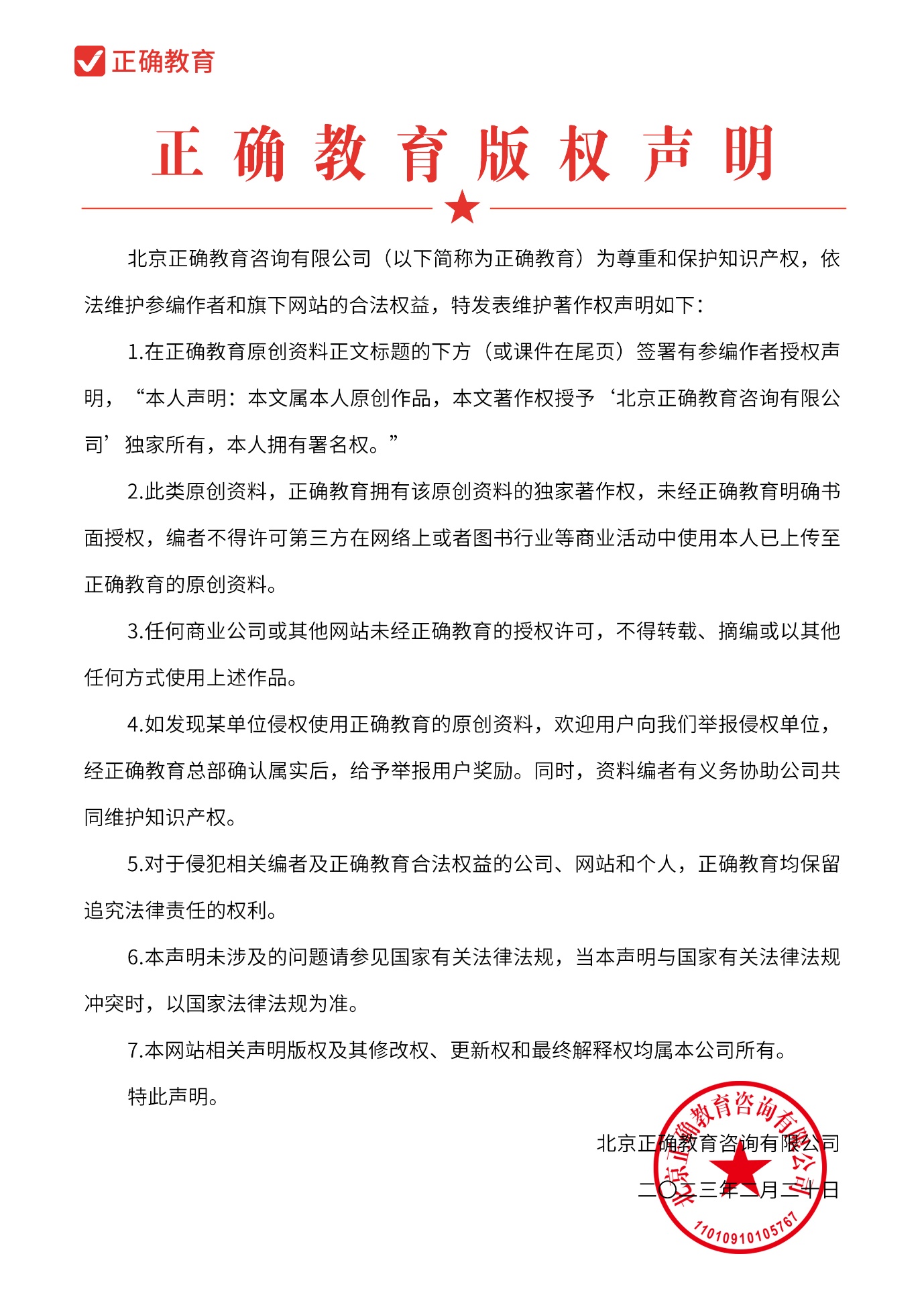 主持者场合对象商王祭祖、宴飨等多为陪同王臣，未见外服诸侯周天子政治性大祭祀、大射礼四方诸侯、宗室贵族、内服王官类别授田依据永业田口分田百姓中男、丁男20亩80亩勋官勋位30顷至60亩\职事官官品60顷至2顷\贵族等级100顷至5顷\